CDoH EssentialsExample agendasExample A: all whole group sessions and presentations Example B: presentations, small and whole group work  Example C: presentations, small group work, evidence quest Example D (1hr30 content/delivery): presentations, small group work with whole group feedback, case study, short version evidence questExample E: (half day with breaks, full length evidence quest, case study small group exercises and action planning) Key tips from the trials were: 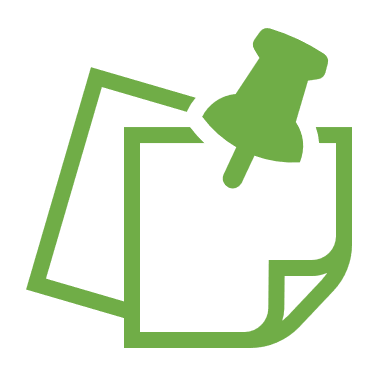 Include 10 mins buffer for discussion & questions Advertise the time of arrival as 10-15mins before you are planning to begin and offer networking time & refreshments if possible so you can make a timely startCan you combine a break with an exercise to give some flexibility? Make sure the room is booked for another 15mins after the planned end to allow for discussions to continue. Book a different room for your de-brief so that you can do that as a working group. ContentrefDelivery method options Estimated time Cumulative timeRefreshments and arrival Introduction and why this matters locally1Brief presentation 5 mins5Overview of CDoH2Short version of presentation15 mins20Commercial practices 3cWhole group interactive mapping exercise  25 mins 45break10 mins55Present possibilities for LA action& Practising using a CDoH lens &identifying skills & roles & demonstrating possibilities for local action 5a and c5min short version of 5a presentation Whole group case study exercise (5c) 25 mins 1hr20Action planning 6Write down individual private pledge on the template and then also share anonymously a simple example (using menti or similar) 10mins  1hr30Wrap up and next stepsSummary from facilitators 5mins1hr35ContentrefDelivery method options Estimated time Cumulative timeRefreshments and arrival 15mins15Introduction and why this matters locally1Brief presentation 10 mins25Overview of CDoH2Short version of presentation15 mins40Commercial practices 3cSmall group mapping exercise  10 mins 50Present possibilities for LA action& Practising using a CDoH lens &identifying skills & roles & demonstrating possibilities for local action 5a and c5min short version of 5a presentation Verbal presentation of case studyWhole group case study exercise (5c) 35 mins 1hr25Action & next step planning 6Individual planning Overview of next steps 15mins  1hr40Refreshments and networking 15 mins1hr55ContentrefDelivery method options Estimated time Cumulative timeOverview of CDoH2Short version of presentation15 mins15Why this matters locally1Brief presentation 5mins20Use examples to illustrate the mechanisms by which CDoH act  3bSmall group / paired case study discussion (no feedback)15mins35Established facts – commercial mechanisms4Evidence quest – medium version 30mins1hr5Break 101hr15Introduction to possibilities for action5aShort version presentation5mins1hr20Practising using a CDoH lens &identifying skills & roles & demonstrating possibilities for local action5b / 6aPaired work on CDoH lens and possibilities for action in own role20mins1hr40Action planning 6Whole group sharing of 1 thing from individual action planning 15mins1hr55Next stepsSummary from facilitators5mins2hrs ContentrefDelivery method options Estimated time Cumulative timeRefreshments and arrival 15mins15Introduction and why this matters locally1Brief presentation 10 mins20Overview of CDoH2Short version of presentation15 mins35Use examples to illustrate the mechanisms by which CDoH act  3bSmall group / paired case study discussion (5mins feedback)20mins55Introduction to possibilities for action5aShort version presentation5mins1hrEstablished facts – commercial mechanisms4Evidence quest – short version 20mins1hr20Action planning 6Individual planning Share some examples with the whole group15 mins1hr35Next steps & wrap up  6Overview of next steps 10mins  1hr45Refreshments and networking 15 mins2hrsContentrefDelivery method options Estimated time Cumulative timeWelcome and refreshments and networking1515Introduction and why this matters locally1Brief presentation 10 mins25Case study intro 3bVerbally summarised case study 1035Case study exercise 3bbrief discussion in pairs 540Overview of CDoH2Long version of presentation – including interaction251hr5Commercial practices & possibilities for local action Evidence quest (5 intro, 30 = 10mins at least 3 stations, 10 feedback)451hr50Break 202hr10Introduction to possibilities for action5aShort version presentation52hr15Present possibilities for LA action& Practising using a CDoH lens &identifying skills & roles & demonstrating possibilities for local action5cVerbally summarised case study of actionBrief discussion in pairs 202hr35Practising using a CDoH lens &identifying skills & roles & demonstrating possibilities for local action5b / 6aPaired work on CDoH lens and possibilities for action in own role202hr55Action planning as a group 6Whole group sharing of 1 thing from individual action planning103hrs5Next stepsSummary from facilitators103hr15Close and post-session networking153hr30